Earth Science 11: Metamorphic RocksTextbook Pages: 66-71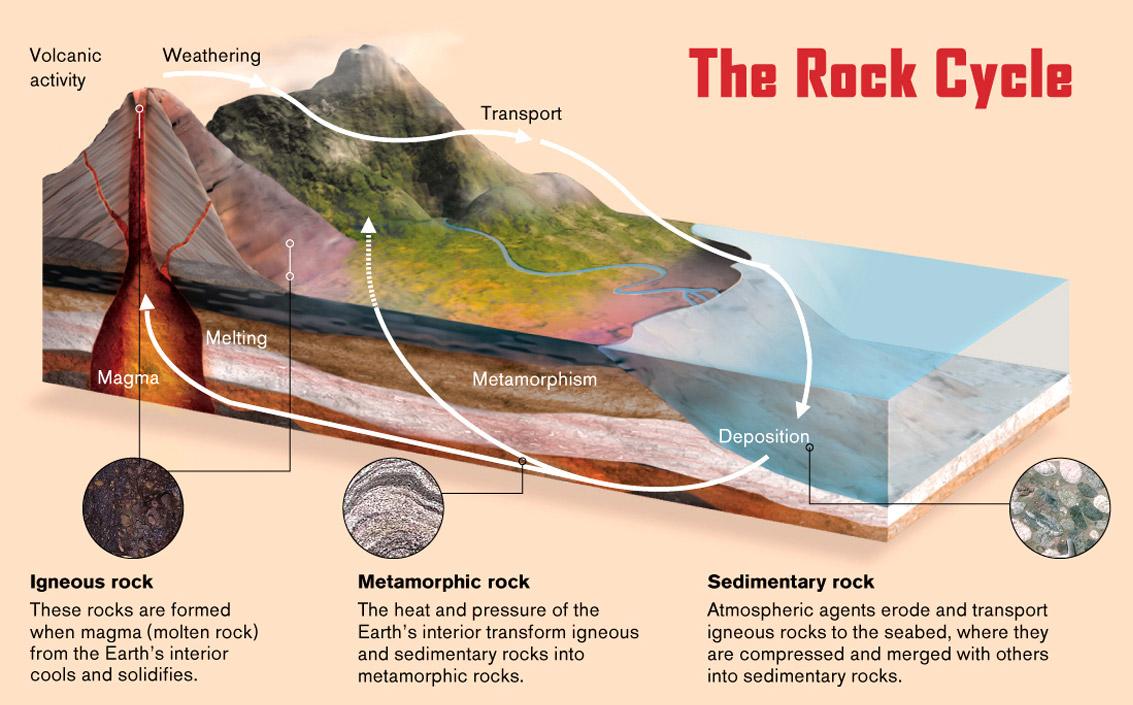 Metamorphism:  when a rock encounters physical or chemical conditions significantly different from those it formed in.  the rock changes state until an equilibrium with the new environment is reached.Metamorphism causes changes in:rock texture (grain size)chemical composition (the minerals present) internal structure (density and porosity).Causes of MetamorphismTypes of MetamorphismMetamorphic Grade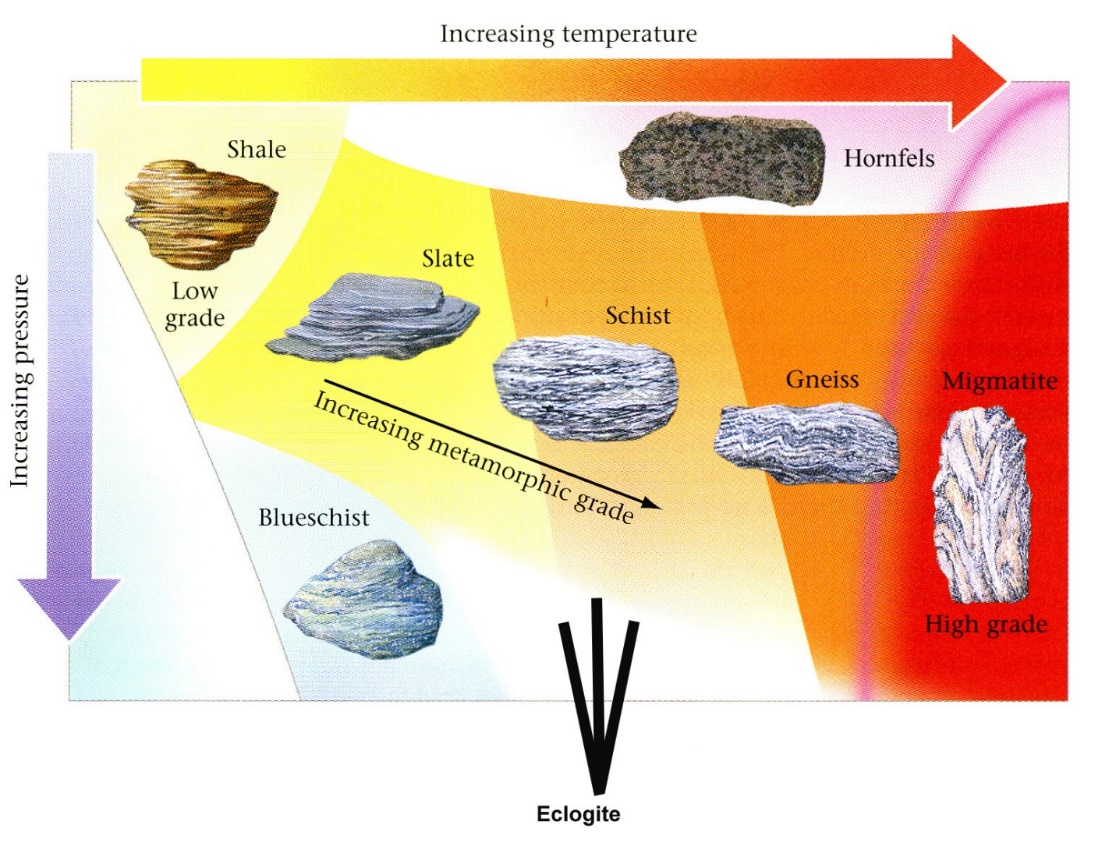 describes the degree to which a rock has undergone metamorphism.  This is indication by index minerals which only form under specific temperature and pressure ranges.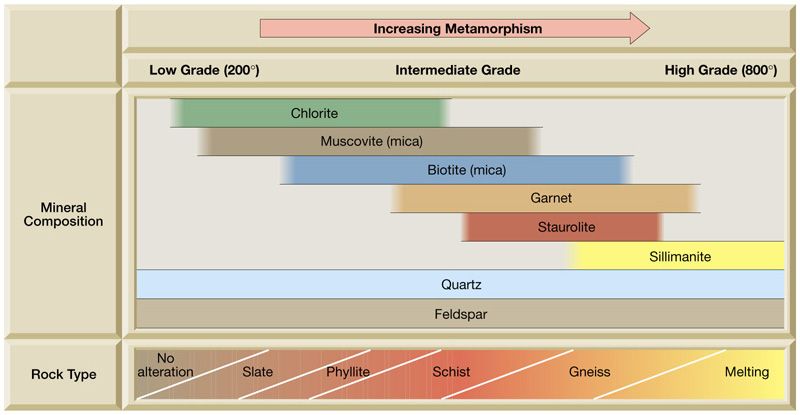 Metamorphic Rock Identification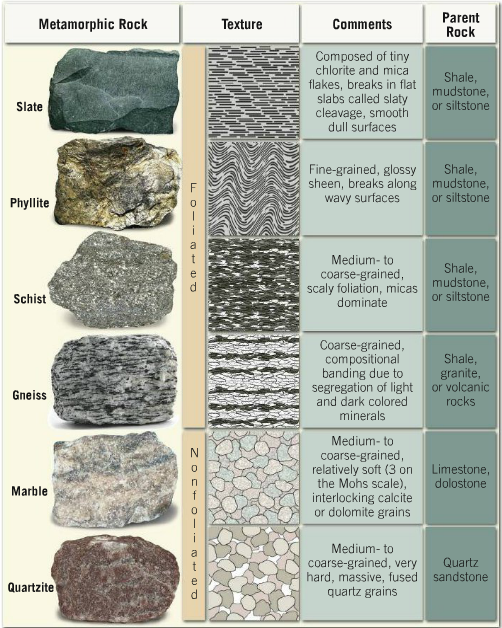 The Descriptions and identifications of metamorphic rocks are based on the parent rock, mineral content and texture (foliated or non-foliated).  *Complete Activity ** (pg. )in your workbook Heat Increase in temperature causes recrystallization (transformation of existing minerals into new minerals What are two sources of heat inside earth? Igneous intrusions and geothermal gradient (temp increases as you move towards the core)Confining and Differential Pressure Confining: pressure equal in all directions Differential: pressure is not equal in all directions (minerals will be stretched perpendicular to the direction of greatest stretch – causes foliation)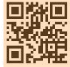 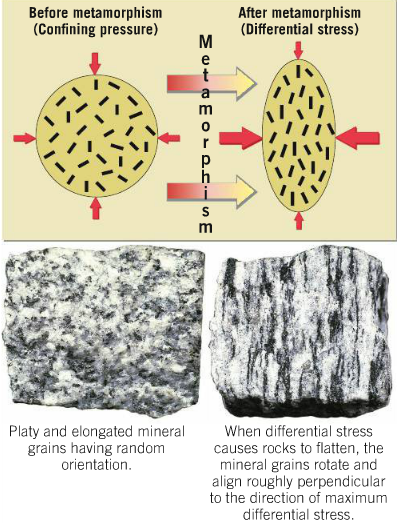 Chemically active fluids Iron rich fluids ContactRegionalCovers a small area and is caused by an increase in heat, typically from an igneous intrusion.Covers a large area and is caused by an increase in heat and pressure, typically from a convergent plate boundary.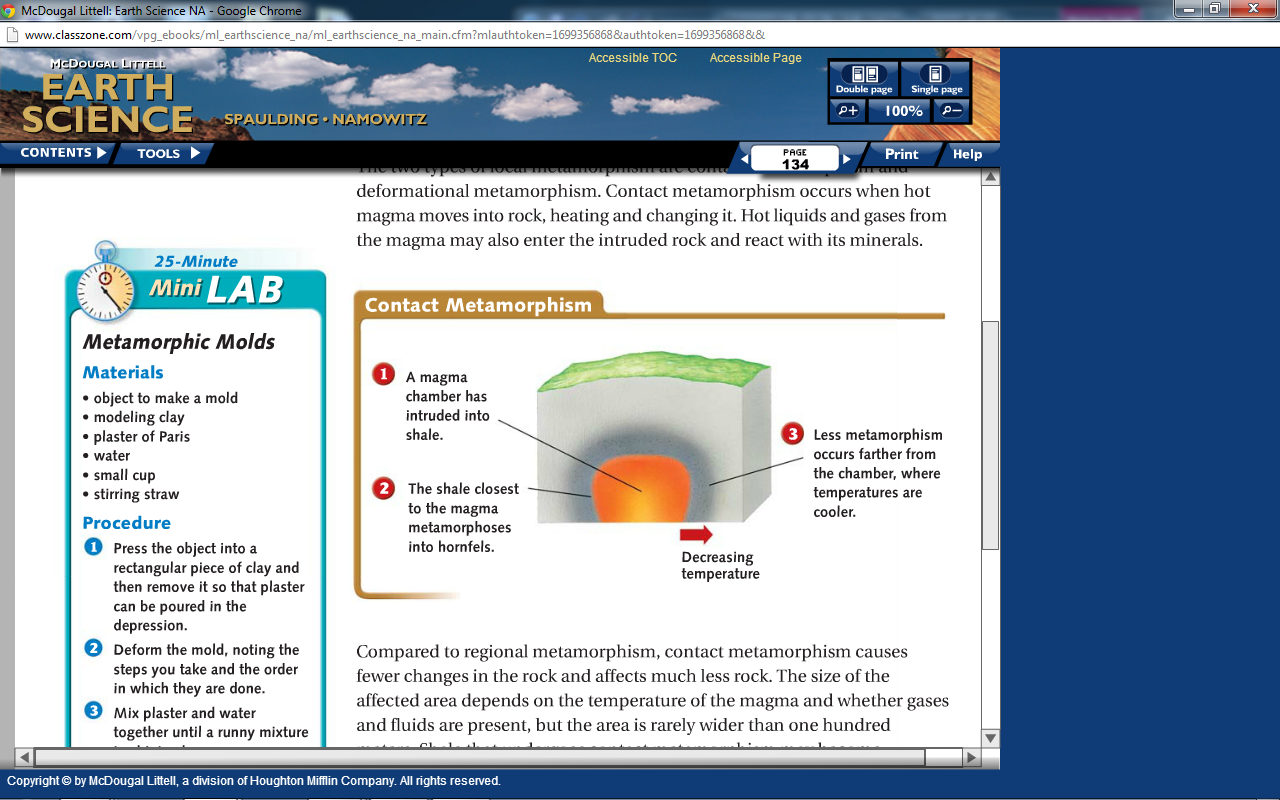 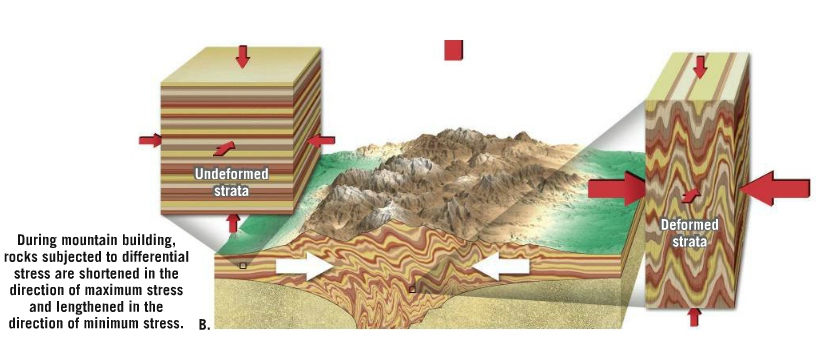 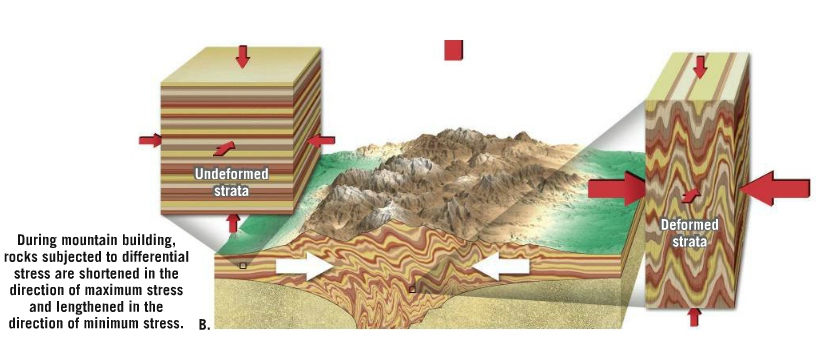 